           ΠΡΟΣΚΛΗΣΗ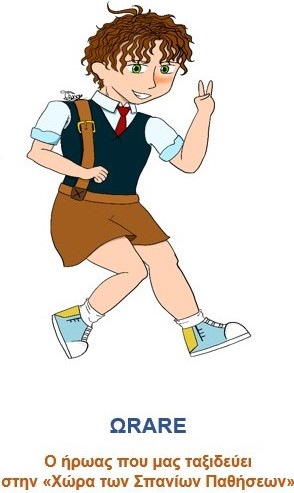 Η Ελληνική Ομοσπονδία Συλλόγων – Σπανίων Νοσημάτων Παθήσεων (Ε.Ο.Σ. - ΣΠΑ.ΝΟ.ΠΑ.), διοργανώνει με την αιγίδα της Εθνικής Συνομοσπονδίας Ατόμων με Αναπηρία (ΕΣΑμεΑ), Κύκλο Διαδικτυακών Ενημερωτικών Εκδηλώσεων, με θέμα:«ΠΙΣΤΟΠΟΙΗΣΗΤΩΝ ΣΠΑΝΙΩΝ ΠΑΘΗΣΕΩΝ – ΑΞΙΟΠΟΙΗΣΗ ΤΟΥ ORPHANET,ΚΕΝΤΡΑ ΕΜΠΕΙΡΟΓΝΩΜΟΣΥΝΗΣ ΣΤΗΝ ΕΥΡΩΠΗ ΚΑΙ ΣΤΗΝ ΕΛΛΑΔΑ.Η ΔΥΝΑΜΙΚΗ, ΟΙ ΠΡΟΚΛΗΣΕΙΣ ΚΑΙ ΟΙ ΠΡΟΟΠΤΙΚΕΣ»Διεξαγωγή στις: 10,17, 23, 31 Μαρτίου & 7, 14 Απριλίου 2021Ώρα:17.00 – 19.00 Στην εκδήλωση παρέχεται διερμηνεία στην Νοηματική Γλώσσα για Κωφούς και Βαρήκοους.ΠΡΟΓΡΑΜΜΑ  ΕΝΗΜΕΡΩΤΙΚΩΝ ΕΚΔΗΛΩΣΕΩΝΓ. ΤΡΙΤΗ 23 ΜΑΡΤΙΟΥ 2021, 17.00 – 19.00Συντονιστής:Αδαμαντία Εγγλεζοπούλου,Αναπληρώτρια Διοικήτρια ΓΝΑ "ΛΑΙΚΟ", Αντιπρόεδρος Εθνικής Επιτροπής Σπάνιων και Πολύπλοκων Νοσημάτων.ΠΑΡΟΥΣΙΑΣΗ:«Ο ρόλος, το έργο και η διασύνδεση με τους ασθενείς των Εθνικών Κέντρων Εμπειρογνωμοσύνης Σπανίων και Πολύπλοκων Νοσημάτων του  Γενικού Νοσοκομείου Αθηνών «ΛΑΪΚΟ»Ομιλητές:Αθανάσιος ΤζιούφαςΚαθηγητής Παθολογίας-Ρευματολογίας, Διευθυντής Πανεπιστημιακής Κλινικής Παθολογικής Φυσιολογίας ΓΝΑ «ΛΑΙΚΟ»Συμμετέχοντες : 1.Επίκουρος Καθηγητής, Ανδρέας Γουλές 2. Δρ Ουρανία Αργυροπούλου 3. Δρ Λουκάς Χατζής« Σπάνια Αυτοφλεγμονώδη και Αυτοάνοσα Νοσήματα»Παναγιώτης ΒλαχογιαννόπουλοςΚαθηγητής Παθολογίας-Ρευματολογίας, Πανεπιστημιακή Κλινική Παθολογικής Φυσιολογίας ΓΝΑ «ΛΑΙΚΟ»Συμμετέχοντες : 1.Επίκουρος Καθηγητής, Ανδρέας Γουλές 2. Δρ Ουρανία Αργυροπούλου 3. Δρ Λουκάς Χατζής«Σπάνια Νοσήματα του Συνδετικού Ιστού και Μυοσκελετικών Παθήσεων»Άννα Αγγελούση Επίκουρη Καθηγήτρια Παθολογίας, Ενδοκρινολόγος, Ά  Πανεπιστημιακή Παθολογική Κλινική ΓΝΑ «ΛΑΙΚΟ» , Υπεύθυνη Κέντρου Εμπειρογνωμοσύνης) « Σπάνια Ενδοκρινικά Νοσήματα (Επινεφριδιακά Νεοπλάσματα) και η διαχείριση τους στο EKPA Adrenal Center»Γρηγόριος Καλτσάς,Καθηγητής Παθολογίας-Ενδοκρινολογίας, Υπεύθυνος Ενδοκρινολογικής Μονάδας της Α’ Πανεπιστημιακής Προπαιδευτικής Παθολογικής Κλινικής  ΓΝΑ «ΛΑΙΚΟ», Επιστημονικός Υπεύθυνος Κέντρου Εμπειρογνωμοσύνης Σπανίων Νευροενδοκρινικών ΝεοπλασμάτωνΜαρίνα ΤσώληΕνδοκρινολόγος, Ακαδημαϊκός Υπότροφος Α’ Πανεπιστημιακής Προπαιδευτικής Παθολογικής Κλινικής ΓΝΑ «ΛΑΙΚΟ», Συντονιστής Ασθενών Κέντρου Εμπειρογνωμοσύνης Σπανίων Νευροενδοκρινικών Νεοπλασμάτων«Η διαχείριση ασθενών με Νευροενδοκρινικούς Όγκους στο ΚΕ EKPA-LAIKO ENETS CoE»΄Ερση Δημουλά-ΒοσκαρίδουΑιματολόγος, Συντονίστρια Διευθύντρια Μονάδας Μεσογειακής Αναιμίας ΓΝΑ «ΛΑΙΚΟ», Επιστημονικός Υπεύθυνη Κέντρου Εμπειρογνωμοσύνης Σπάνιων Αιματολογικών Νοσημάτων-ΑιμοσφαιρινοπαθειώνΠαγώνα Φλεβάρη Αιματολόγος, Επιστημονικός Συνεργάτης Κέντρου Εμπειρογνωμοσύνης Σπάνιων Αιματολογικών Νοσημάτων-Αιμοσφαιρινοπαθειών, ΓΝΑ «ΛΑΙΚΟ»«Σπάνια Αιματολογικά Νοσήματα-Αιμοσφαιρινοπάθειες»Ευαγγελία ΚομπότηΑλλεργιολόγος, Διευθύντρια Αλλεργιολογικού Τμήματος ΓΝΑ «ΛΑΙΚΟ»«Σπάνια Αυτοάνοσα και Αυτοφλεγμονώδη Νοσήματα  Πρωτοπαθών Ανοσοανεπαρκειών Ενηλίκων»Κωνσταντίνος ΚωνσταντόπουλοςΚαθηγητής Αιματολογίας, Διευθυντής Πανεπιστημιακής Αιματολογικής Κλινικής ΓΝΑ «ΛΑΙΚΟ»Μαρία Κ. ΑγγελοπούλουΚαθηγήτρια Αιματολογίας-Πανεπιστημιακή Αιματολογική Κλινική ΓΝΑ «ΛΑΙΚΟ» (Λευχαιμία εκ τριχωτών κυττάρων)Θεόδωρος Π. ΒασιλακόπουλοςΑν. Καθηγητής Αιματολογίας-Πανεπιστημιακή Αιματολογική Κλινική ΓΝΑ «ΛΑΙΚΟ» (Λέμφωμα Hodgkin: Οζώδης λεμφοκυτταρική επικράτηση)Μαρίνα Π. ΣιακαντάρηΑν. Καθηγήτρια Αιματολογίας-Πανεπιστημιακή Αιματολογική Κλινική ΓΝΑ «ΛΑΙΚΟ» (Δερματικά Τ-λεμφώματα)«Σπάνια Κακοήθη Αιματολογικά Νοσήματα Ενηλίκων»Ιωάννης ΑσημακόπουλοςΑιματολόγος, Επιμελητής Β’, Πανεπιστημιακή Αιματολογική Κλινική ΓΝΑ «ΛΑΙΚΟ»«Παρουσίαση συμπλήρωσης εισηγητικού φακέλου για Σπάνιο Νόσημα, για πιστοποίηση της αναπηρίας» ΣυζήτησηΜε τιμή,Το Δ.Σ. της  Ε.Ο.Σ. – ΣΠΑ.ΝΟ.ΠΑ.